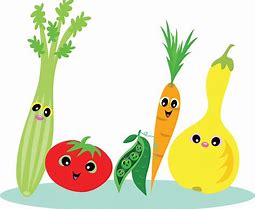 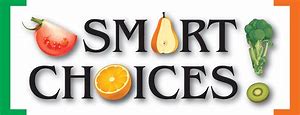 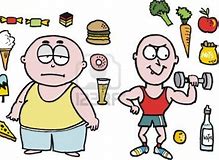 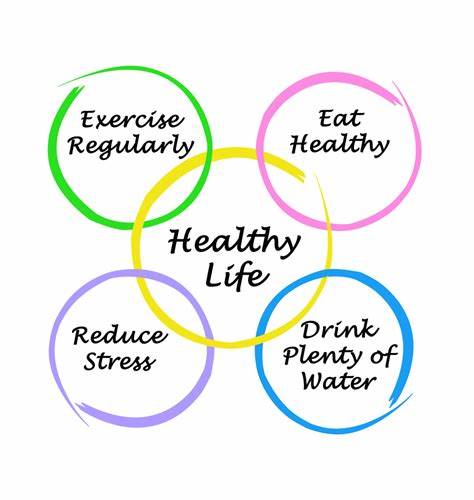 MAIN SCHOOLALLERGEN INFORMATIONALLERGEN INFORMATIONALLERGEN INFORMATIONALLERGEN INFORMATIONALLERGEN INFORMATIONMon 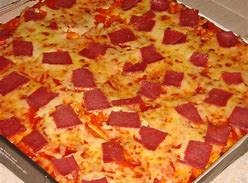 Homemade Ham & Cheese Pizza (Gluten or Dairy Free Option Available on request)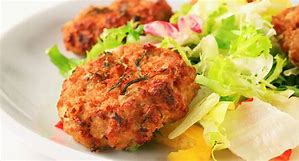 Chick Pea & Falafell Burger& Tzatziki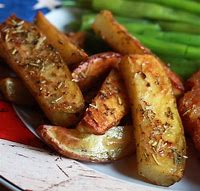 Herby Jacket Wedges& 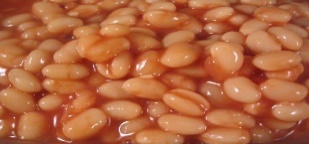 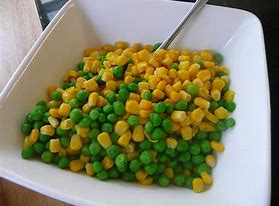 Baked Beans & Garden Peas & Sweetcorn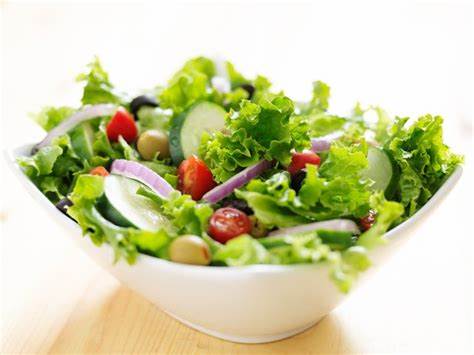 Salad Tray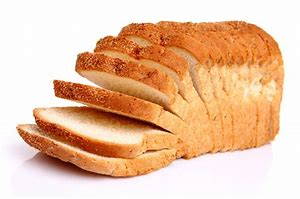 Bread&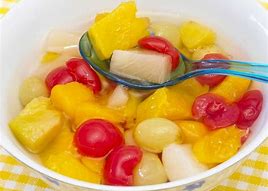 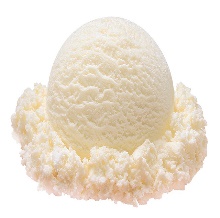 Fruit and Ice Cream 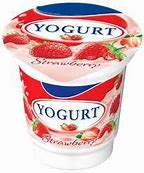 Yoghurt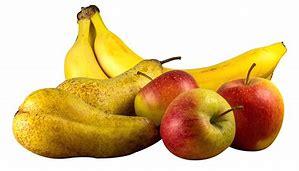 Fresh FruitTue 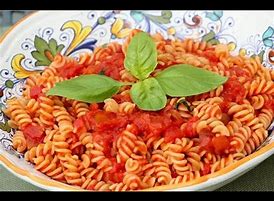 Chicken & Tomato Pasta with Tricolour Fusilli (Gluten free alternative available)&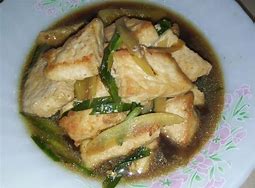 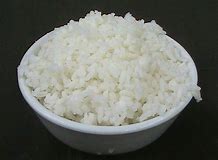 Quorn Fillet in Spring Onion & Hosisin Sauce with Steamed Rice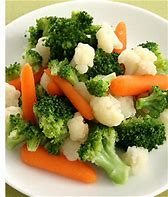 Cauliflower Broccoli & Baby Carrots & SweetcornSalad TrayBreadPancakesYoghurtFresh FruitWed &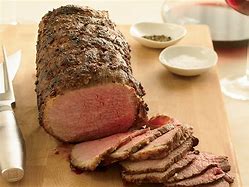 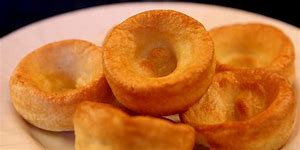 Roast Topside Of Beef with Yorkshire Pudding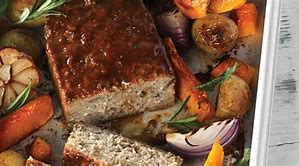 Vegetarian Roast& 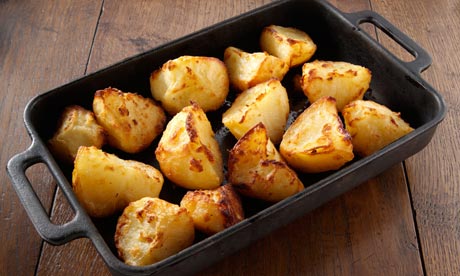 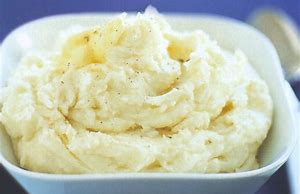 Roast Potatoes & Mashed Potatoes&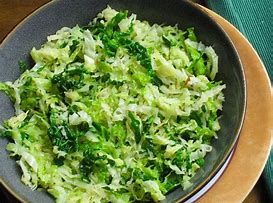 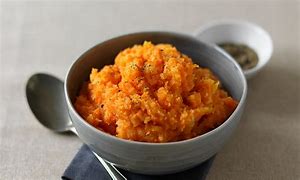 Savoy Cabbage & Carrot & Swede MashSalad TrayBread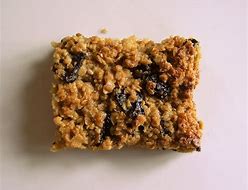 Reduced Sugar Fruit FlapjackYoghurtFresh FruitThu 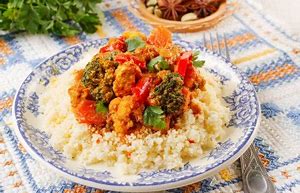 Moroccan Chicken with Herby Couscous (Gluten free alternative available)&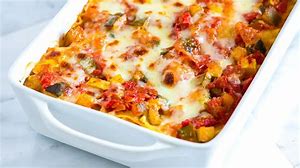 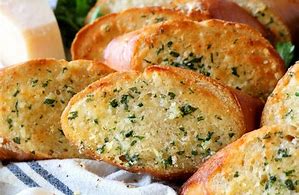 Vegetable Lasagne with Side Salad & Garlic Bread&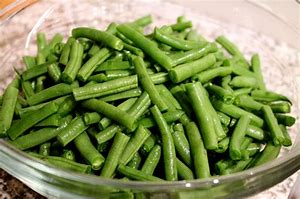 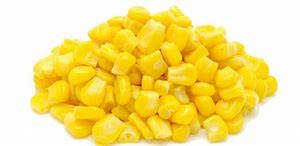 Green Beans & Sweecorn Salad TrayBread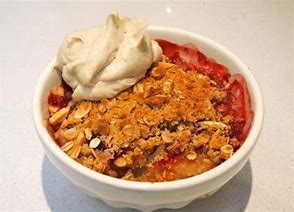 Reduced Sugar Gluten Free Fruit Crumble & CreamYoghurtFresh FruitFri 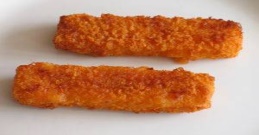 Fish Fingers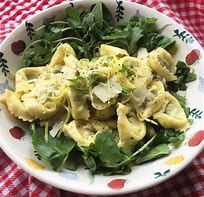 Vegetable Tortellini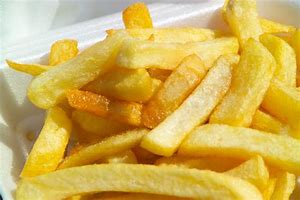 Chips& 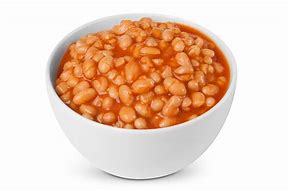 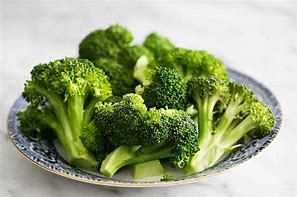 Baked Beans & Broccoli FloretsSalad TrayBread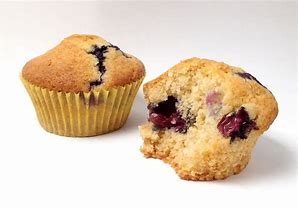 Gluten Free/Reduced Sugar Blueberry MuffinsYoghurtFresh Fruit 